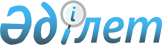 Қазақстан Республикасы Үкiметiнiң 2004 жылғы 29 желтоқсандағы N 1422 қаулысына өзгерiстер енгізу туралыҚазақстан Республикасы Үкіметінің 2005 жылғы 25 тамыздағы N 876 Қаулысы

      Қазақстан Республикасының Үкiметi  ҚАУЛЫ ЕТЕДI: 

      1. "Қазақстан Республикасының Үкiметi заң жобалау жұмыстарының 2005 жылға арналған жоспары туралы" Қазақстан Республикасы Yкiметiнiң 2004 жылғы 29 желтоқсандағы N 1422  қаулысына  мынадай өзгерiстер енгiзiлсiн: 

      көрсетiлген қаулымен бекiтiлген Қазақстан Республикасының Yкiметi заң жобалау жұмыстарының 2005 жылға арналған жоспарында: 

      реттік нөмiрi 42-жолда "Жауапты адамдар" деген бағанда "А.Ж. Шпекбаев" деген сөздер "В.Н. Курбатов" деген сөздермен ауыстырылсын; 

      реттiк нөмiрi 43-жолда "Жауапты адамдар" деген бағанда "И.И. Отто" деген сөздер "Қ.H. Қасымов" деген cөздермен ауыстырылсын. 

      2. Осы қаулы қол қойылған күнінен бастап қолданысқа енгiзiледi.        Қазақстан Республикасының 

      Премьер-Министрi 
					© 2012. Қазақстан Республикасы Әділет министрлігінің «Қазақстан Республикасының Заңнама және құқықтық ақпарат институты» ШЖҚ РМК
				